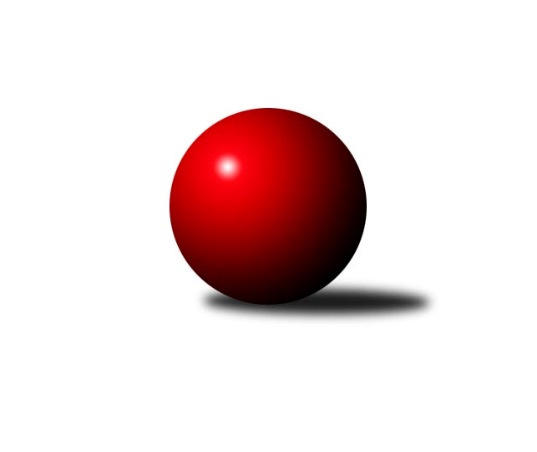 Č.16Ročník 2019/2020	23.2.2020 1. KLZ 2019/2020Statistika 16. kolaTabulka družstev:		družstvo	záp	výh	rem	proh	skore	sety	průměr	body	plné	dorážka	chyby	1.	KK Slovan Rosice	17	16	0	1	107.5 : 28.5 	(261.5 : 146.5)	3391	32	2234	1157	15.7	2.	KK Slavia Praha	16	14	1	1	97.0 : 31.0 	(243.0 : 141.0)	3344	29	2223	1121	22.4	3.	SKK Náchod	16	11	1	4	80.0 : 48.0 	(213.5 : 170.5)	3283	23	2202	1081	26.4	4.	TJ Spartak Přerov	16	10	2	4	70.5 : 57.5 	(191.5 : 192.5)	3229	22	2163	1066	29.7	5.	SKK Rokycany	16	7	1	8	58.0 : 70.0 	(181.0 : 203.0)	3249	15	2190	1059	30.1	6.	KK PSJ Jihlava	16	6	1	9	63.0 : 65.0 	(184.5 : 199.5)	3241	13	2186	1055	37.3	7.	KK Blansko	16	6	1	9	56.5 : 71.5 	(193.5 : 190.5)	3224	13	2159	1065	30.7	8.	TJ Valašské Meziříčí	16	6	0	10	54.5 : 73.5 	(175.5 : 208.5)	3257	12	2189	1067	28.6	9.	KK Zábřeh	16	5	0	11	48.0 : 80.0 	(171.0 : 213.0)	3158	10	2148	1010	35.4	10.	KC Zlín	16	4	1	11	49.0 : 79.0 	(163.0 : 221.0)	3177	9	2151	1026	39.8	11.	TJ Sokol Duchcov	17	3	3	11	49.0 : 87.0 	(183.0 : 225.0)	3233	9	2178	1055	33.6	12.	KK Konstruktiva Praha	16	3	1	12	43.0 : 85.0 	(167.0 : 217.0)	3156	7	2154	1003	36Tabulka doma:		družstvo	záp	výh	rem	proh	skore	sety	průměr	body	maximum	minimum	1.	KK Slovan Rosice	9	9	0	0	59.5 : 12.5 	(141.0 : 75.0)	3386	18	3517	3284	2.	KK Slavia Praha	8	7	1	0	51.0 : 13.0 	(121.5 : 70.5)	3421	15	3578	3306	3.	SKK Náchod	8	6	1	1	44.0 : 20.0 	(107.0 : 85.0)	3346	13	3430	3223	4.	TJ Spartak Přerov	8	5	1	2	37.5 : 26.5 	(98.0 : 94.0)	3294	11	3359	3174	5.	KK PSJ Jihlava	8	5	0	3	40.0 : 24.0 	(106.0 : 86.0)	3199	10	3281	3104	6.	KK Blansko	8	5	0	3	37.0 : 27.0 	(104.5 : 87.5)	3292	10	3406	3087	7.	KK Zábřeh	8	5	0	3	36.0 : 28.0 	(98.5 : 93.5)	3214	10	3264	3154	8.	SKK Rokycany	8	5	0	3	35.0 : 29.0 	(94.5 : 97.5)	3330	10	3438	3121	9.	TJ Sokol Duchcov	8	3	2	3	29.0 : 35.0 	(92.5 : 99.5)	3298	8	3471	3179	10.	KC Zlín	8	3	1	4	29.0 : 35.0 	(82.5 : 109.5)	3064	7	3118	3008	11.	KK Konstruktiva Praha	8	3	0	5	30.0 : 34.0 	(98.0 : 94.0)	3175	6	3256	3115	12.	TJ Valašské Meziříčí	8	3	0	5	28.0 : 36.0 	(88.0 : 104.0)	3286	6	3400	3085Tabulka venku:		družstvo	záp	výh	rem	proh	skore	sety	průměr	body	maximum	minimum	1.	KK Slovan Rosice	8	7	0	1	48.0 : 16.0 	(120.5 : 71.5)	3392	14	3548	3246	2.	KK Slavia Praha	8	7	0	1	46.0 : 18.0 	(121.5 : 70.5)	3334	14	3492	3180	3.	TJ Spartak Přerov	8	5	1	2	33.0 : 31.0 	(93.5 : 98.5)	3221	11	3499	2905	4.	SKK Náchod	8	5	0	3	36.0 : 28.0 	(106.5 : 85.5)	3275	10	3367	3137	5.	TJ Valašské Meziříčí	8	3	0	5	26.5 : 37.5 	(87.5 : 104.5)	3253	6	3373	3138	6.	SKK Rokycany	8	2	1	5	23.0 : 41.0 	(86.5 : 105.5)	3239	5	3367	3057	7.	KK PSJ Jihlava	8	1	1	6	23.0 : 41.0 	(78.5 : 113.5)	3246	3	3350	3148	8.	KK Blansko	8	1	1	6	19.5 : 44.5 	(89.0 : 103.0)	3216	3	3346	3054	9.	KC Zlín	8	1	0	7	20.0 : 44.0 	(80.5 : 111.5)	3192	2	3357	3071	10.	KK Konstruktiva Praha	8	0	1	7	13.0 : 51.0 	(69.0 : 123.0)	3154	1	3276	2897	11.	TJ Sokol Duchcov	9	0	1	8	20.0 : 52.0 	(90.5 : 125.5)	3226	1	3381	3059	12.	KK Zábřeh	8	0	0	8	12.0 : 52.0 	(72.5 : 119.5)	3151	0	3257	2995Tabulka podzimní části:		družstvo	záp	výh	rem	proh	skore	sety	průměr	body	doma	venku	1.	KK Slavia Praha	12	11	0	1	71.0 : 25.0 	(176.0 : 112.0)	3355	22 	6 	0 	0 	5 	0 	1	2.	KK Slovan Rosice	11	10	0	1	66.5 : 21.5 	(167.0 : 97.0)	3365	20 	6 	0 	0 	4 	0 	1	3.	SKK Náchod	11	7	1	3	56.0 : 32.0 	(151.5 : 112.5)	3292	15 	4 	1 	0 	3 	0 	3	4.	TJ Spartak Přerov	11	6	1	4	43.5 : 44.5 	(122.5 : 141.5)	3246	13 	2 	1 	2 	4 	0 	2	5.	KK PSJ Jihlava	11	5	1	5	47.0 : 41.0 	(132.0 : 132.0)	3242	11 	4 	0 	1 	1 	1 	4	6.	SKK Rokycany	11	5	1	5	38.0 : 50.0 	(116.5 : 147.5)	3260	11 	4 	0 	2 	1 	1 	3	7.	TJ Valašské Meziříčí	11	5	0	6	40.5 : 47.5 	(126.5 : 137.5)	3270	10 	3 	0 	2 	2 	0 	4	8.	KK Blansko	11	4	1	6	42.5 : 45.5 	(140.5 : 123.5)	3224	9 	3 	0 	2 	1 	1 	4	9.	KC Zlín	11	3	1	7	35.0 : 53.0 	(115.0 : 149.0)	3182	7 	2 	1 	3 	1 	0 	4	10.	TJ Sokol Duchcov	11	2	3	6	33.0 : 55.0 	(116.0 : 148.0)	3213	7 	2 	2 	2 	0 	1 	4	11.	KK Zábřeh	11	3	0	8	34.0 : 54.0 	(122.0 : 142.0)	3157	6 	3 	0 	3 	0 	0 	5	12.	KK Konstruktiva Praha	12	1	1	10	29.0 : 67.0 	(122.5 : 165.5)	3128	3 	1 	0 	5 	0 	1 	5Tabulka jarní části:		družstvo	záp	výh	rem	proh	skore	sety	průměr	body	doma	venku	1.	KK Slovan Rosice	6	6	0	0	41.0 : 7.0 	(94.5 : 49.5)	3427	12 	3 	0 	0 	3 	0 	0 	2.	TJ Spartak Přerov	5	4	1	0	27.0 : 13.0 	(69.0 : 51.0)	3216	9 	3 	0 	0 	1 	1 	0 	3.	SKK Náchod	5	4	0	1	24.0 : 16.0 	(62.0 : 58.0)	3285	8 	2 	0 	1 	2 	0 	0 	4.	KK Slavia Praha	4	3	1	0	26.0 : 6.0 	(67.0 : 29.0)	3352	7 	1 	1 	0 	2 	0 	0 	5.	KK Konstruktiva Praha	4	2	0	2	14.0 : 18.0 	(44.5 : 51.5)	3245	4 	2 	0 	0 	0 	0 	2 	6.	SKK Rokycany	5	2	0	3	20.0 : 20.0 	(64.5 : 55.5)	3262	4 	1 	0 	1 	1 	0 	2 	7.	KK Blansko	5	2	0	3	14.0 : 26.0 	(53.0 : 67.0)	3252	4 	2 	0 	1 	0 	0 	2 	8.	KK Zábřeh	5	2	0	3	14.0 : 26.0 	(49.0 : 71.0)	3175	4 	2 	0 	0 	0 	0 	3 	9.	KK PSJ Jihlava	5	1	0	4	16.0 : 24.0 	(52.5 : 67.5)	3221	2 	1 	0 	2 	0 	0 	2 	10.	TJ Valašské Meziříčí	5	1	0	4	14.0 : 26.0 	(49.0 : 71.0)	3229	2 	0 	0 	3 	1 	0 	1 	11.	KC Zlín	5	1	0	4	14.0 : 26.0 	(48.0 : 72.0)	3143	2 	1 	0 	1 	0 	0 	3 	12.	TJ Sokol Duchcov	6	1	0	5	16.0 : 32.0 	(67.0 : 77.0)	3261	2 	1 	0 	1 	0 	0 	4 Zisk bodů pro družstvo:		jméno hráče	družstvo	body	zápasy	v %	dílčí body	sety	v %	1.	Natálie Topičová 	KK Slovan Rosice 	17.0	/	17	(100%)	57	/	68	(84%)	2.	Lucie Vaverková 	KK Slovan Rosice 	15.0	/	17	(88%)	49	/	68	(72%)	3.	Olga Hejhalová 	KK Slavia Praha 	14.0	/	16	(88%)	51.5	/	64	(80%)	4.	Martina Hrdinová 	SKK Náchod  	13.0	/	15	(87%)	47	/	60	(78%)	5.	Michaela Provazníková 	SKK Rokycany 	12.0	/	16	(75%)	41.5	/	64	(65%)	6.	Simona Koutníková 	TJ Sokol Duchcov  	12.0	/	16	(75%)	41	/	64	(64%)	7.	Jana Braunová 	KK PSJ Jihlava 	12.0	/	15	(80%)	39.5	/	60	(66%)	8.	Vlasta Kohoutová 	KK Slavia Praha 	11.0	/	16	(69%)	37.5	/	64	(59%)	9.	Helena Gruszková 	KK Slavia Praha 	11.0	/	13	(85%)	33	/	52	(63%)	10.	Aneta Cvejnová 	SKK Náchod  	11.0	/	14	(79%)	32.5	/	56	(58%)	11.	Nikola Tatoušková 	KK Slovan Rosice 	10.0	/	11	(91%)	33	/	44	(75%)	12.	Markéta Vlčková 	TJ Valašské Meziříčí 	10.0	/	13	(77%)	31.5	/	52	(61%)	13.	Lenka Kalová 	KK Blansko  	9.5	/	16	(59%)	37.5	/	64	(59%)	14.	Lucie Nevřivová 	KK Blansko  	9.0	/	12	(75%)	38	/	48	(79%)	15.	Edita Koblížková 	KK Konstruktiva Praha 	9.0	/	15	(60%)	36.5	/	60	(61%)	16.	Vladimíra Malinská 	KK Slavia Praha 	9.0	/	13	(69%)	34	/	52	(65%)	17.	Jitka Killarová 	KK Zábřeh 	9.0	/	13	(69%)	33.5	/	52	(64%)	18.	Lenka Findejsová 	SKK Rokycany 	9.0	/	14	(64%)	28.5	/	56	(51%)	19.	Zuzana Machalová 	TJ Spartak Přerov 	9.0	/	11	(82%)	27.5	/	44	(63%)	20.	Lenka Concepción 	KK PSJ Jihlava 	9.0	/	14	(64%)	27.5	/	56	(49%)	21.	Karolína Derahová 	KK PSJ Jihlava 	9.0	/	14	(64%)	27.5	/	56	(49%)	22.	Zdeňka Ševčíková 	KK Blansko  	8.5	/	16	(53%)	34	/	64	(53%)	23.	Alena Kantnerová 	KK Slovan Rosice 	8.5	/	13	(65%)	33.5	/	52	(64%)	24.	Ivana Marančáková 	TJ Valašské Meziříčí 	8.5	/	16	(53%)	33.5	/	64	(52%)	25.	Nikol Plačková 	TJ Sokol Duchcov  	8.0	/	16	(50%)	37	/	64	(58%)	26.	Šárka Marková 	KK Slavia Praha 	8.0	/	11	(73%)	30.5	/	44	(69%)	27.	Barbora Janyšková 	TJ Spartak Přerov 	8.0	/	14	(57%)	29.5	/	56	(53%)	28.	Kateřina Majerová 	SKK Náchod  	8.0	/	12	(67%)	28	/	48	(58%)	29.	Anna Štraufová 	KK Slovan Rosice 	8.0	/	9	(89%)	22.5	/	36	(63%)	30.	Pavlína Procházková 	TJ Spartak Přerov 	7.5	/	16	(47%)	34	/	64	(53%)	31.	Lenka Horňáková 	KK Zábřeh 	7.0	/	15	(47%)	30.5	/	60	(51%)	32.	Martina Zimáková 	KC Zlín 	7.0	/	15	(47%)	30	/	60	(50%)	33.	Helena Daňková 	KK Blansko  	7.0	/	15	(47%)	29	/	60	(48%)	34.	Nikola Portyšová 	SKK Náchod  	7.0	/	14	(50%)	28.5	/	56	(51%)	35.	Nina Brožková 	SKK Náchod  	7.0	/	12	(58%)	27.5	/	48	(57%)	36.	Michaela Kučerová 	KK Slavia Praha 	7.0	/	13	(54%)	27.5	/	52	(53%)	37.	Petra Najmanová 	KK Konstruktiva Praha 	7.0	/	11	(64%)	26	/	44	(59%)	38.	Šárka Dvořáková 	KK PSJ Jihlava 	7.0	/	11	(64%)	25	/	44	(57%)	39.	Bohdana Jankových 	KC Zlín 	7.0	/	13	(54%)	25	/	52	(48%)	40.	Martina Janyšková 	TJ Spartak Přerov 	7.0	/	12	(58%)	23.5	/	48	(49%)	41.	Ivana Kaanová 	KK Slavia Praha 	7.0	/	10	(70%)	23	/	40	(58%)	42.	Adéla Pechová 	TJ Sokol Duchcov  	6.0	/	15	(40%)	33	/	60	(55%)	43.	Jana Čiháková 	KK Konstruktiva Praha 	6.0	/	15	(40%)	30	/	60	(50%)	44.	Monika Pavelková 	TJ Spartak Přerov 	6.0	/	13	(46%)	27.5	/	52	(53%)	45.	Lenka Kubová 	KK Zábřeh 	6.0	/	14	(43%)	27	/	56	(48%)	46.	Terezie Krákorová 	SKK Rokycany 	6.0	/	13	(46%)	26.5	/	52	(51%)	47.	Romana Švubová 	KK Zábřeh 	6.0	/	15	(40%)	26.5	/	60	(44%)	48.	Lenka Menšíková 	KC Zlín 	6.0	/	13	(46%)	22.5	/	52	(43%)	49.	Michaela Beňová 	TJ Spartak Přerov 	6.0	/	9	(67%)	21	/	36	(58%)	50.	Nikola Tobolová 	TJ Valašské Meziříčí 	6.0	/	7	(86%)	17.5	/	28	(63%)	51.	Eliška Petrů 	KK Blansko  	5.5	/	10	(55%)	20	/	40	(50%)	52.	Pavla Čípová 	TJ Valašské Meziříčí 	5.5	/	8	(69%)	15	/	32	(47%)	53.	Anna Mašlaňová 	TJ Spartak Přerov 	5.0	/	15	(33%)	24.5	/	60	(41%)	54.	Michaela Matlachová 	KC Zlín 	5.0	/	8	(63%)	19.5	/	32	(61%)	55.	Linda Lidman 	SKK Rokycany 	5.0	/	7	(71%)	16	/	28	(57%)	56.	Natálie Trochtová 	KC Zlín 	5.0	/	7	(71%)	15.5	/	28	(55%)	57.	Petra Dočkalová 	KK PSJ Jihlava 	5.0	/	6	(83%)	13	/	24	(54%)	58.	Kristýna Štreitová 	TJ Valašské Meziříčí 	4.5	/	7	(64%)	15	/	28	(54%)	59.	Šárka Majerová 	SKK Náchod  	4.0	/	10	(40%)	22	/	40	(55%)	60.	Veronika Horková 	SKK Rokycany 	4.0	/	15	(27%)	21.5	/	60	(36%)	61.	Andrea Axmanová 	KK Slovan Rosice 	4.0	/	11	(36%)	21	/	44	(48%)	62.	Tereza Chlumská 	KK Konstruktiva Praha 	4.0	/	13	(31%)	19.5	/	52	(38%)	63.	Iva Rosendorfová 	KK Slovan Rosice 	4.0	/	10	(40%)	18.5	/	40	(46%)	64.	Kamila Chládková 	KK Zábřeh 	4.0	/	13	(31%)	18	/	52	(35%)	65.	Marie Chlumská 	KK Konstruktiva Praha 	4.0	/	13	(31%)	17	/	52	(33%)	66.	Ludmila Johnová 	KK Konstruktiva Praha 	4.0	/	5	(80%)	13	/	20	(65%)	67.	Barbora Ambrová 	TJ Sokol Duchcov  	3.0	/	13	(23%)	18.5	/	52	(36%)	68.	Šárka Vacková 	KK PSJ Jihlava 	3.0	/	9	(33%)	17	/	36	(47%)	69.	Denisa Pytlíková 	SKK Rokycany 	3.0	/	7	(43%)	16	/	28	(57%)	70.	Marcela Balvínová 	KK Zábřeh 	3.0	/	10	(30%)	15	/	40	(38%)	71.	Daniela Pochylová 	SKK Rokycany 	3.0	/	12	(25%)	15	/	48	(31%)	72.	Eva Rosendorfská 	KK PSJ Jihlava 	3.0	/	11	(27%)	14	/	44	(32%)	73.	Petra Šustková 	KC Zlín 	3.0	/	6	(50%)	11.5	/	24	(48%)	74.	Michaela Šuterová 	TJ Sokol Duchcov  	3.0	/	6	(50%)	11	/	24	(46%)	75.	Eva Dosedlová 	KK Slovan Rosice 	3.0	/	3	(100%)	9	/	12	(75%)	76.	Naděžda Dobešová 	KK Slovan Rosice 	3.0	/	3	(100%)	8	/	12	(67%)	77.	Klára Tobolová 	TJ Valašské Meziříčí 	2.0	/	12	(17%)	20.5	/	48	(43%)	78.	Michaela Bagári 	TJ Valašské Meziříčí 	2.0	/	11	(18%)	15	/	44	(34%)	79.	Adriana Svobodová 	KC Zlín 	2.0	/	8	(25%)	13.5	/	32	(42%)	80.	Eliška Boučková 	SKK Náchod  	2.0	/	7	(29%)	12	/	28	(43%)	81.	Naděžda Novotná 	KK Konstruktiva Praha 	2.0	/	4	(50%)	10	/	16	(63%)	82.	Lucie Vrbatová 	TJ Sokol Duchcov  	2.0	/	6	(33%)	9.5	/	24	(40%)	83.	Zuzana Slovenčíková 	KC Zlín 	2.0	/	5	(40%)	9	/	20	(45%)	84.	Soňa Lahodová 	KK Blansko  	2.0	/	6	(33%)	8	/	24	(33%)	85.	Štěpánka Vytisková 	SKK Rokycany 	2.0	/	5	(40%)	7	/	20	(35%)	86.	Aneta Ondovčáková 	KK Slovan Rosice 	2.0	/	3	(67%)	6	/	12	(50%)	87.	Dita Trochtová 	KC Zlín 	2.0	/	8	(25%)	5.5	/	32	(17%)	88.	Olga Ollingerová 	KK Zábřeh 	2.0	/	3	(67%)	4	/	12	(33%)	89.	Natálie Součková 	KK Blansko  	1.0	/	7	(14%)	10	/	28	(36%)	90.	Dana Uhříková 	TJ Valašské Meziříčí 	1.0	/	6	(17%)	8	/	24	(33%)	91.	Jana Navláčilová 	TJ Valašské Meziříčí 	1.0	/	7	(14%)	8	/	28	(29%)	92.	Simona Matulová 	KK PSJ Jihlava 	1.0	/	5	(20%)	7.5	/	20	(38%)	93.	Monika Radová 	TJ Sokol Duchcov  	1.0	/	7	(14%)	7	/	28	(25%)	94.	Kateřina Kotoučová 	KK Konstruktiva Praha 	1.0	/	8	(13%)	7	/	32	(22%)	95.	Dana Musilová 	KK Blansko  	1.0	/	4	(25%)	6.5	/	16	(41%)	96.	Martina Melchertová 	KK PSJ Jihlava 	1.0	/	5	(20%)	5.5	/	20	(28%)	97.	Pavlína Kubitová 	TJ Sokol Duchcov  	1.0	/	2	(50%)	4	/	8	(50%)	98.	Eva Wendl 	KK Slovan Rosice 	1.0	/	4	(25%)	4	/	16	(25%)	99.	Markéta Hofmanová 	TJ Sokol Duchcov  	1.0	/	1	(100%)	3	/	4	(75%)	100.	Denisa Nálevková 	SKK Náchod  	1.0	/	1	(100%)	2.5	/	4	(63%)	101.	Dana Wiedermannová 	KK Zábřeh 	0.0	/	10	(0%)	13.5	/	40	(34%)	102.	Růžena Svobodová 	TJ Sokol Duchcov  	0.0	/	13	(0%)	9	/	52	(17%)	103.	Ivana Hrouzová 	KK Blansko  	0.0	/	8	(0%)	7.5	/	32	(23%)	104.	Miroslava Žáková 	TJ Sokol Duchcov  	0.0	/	2	(0%)	3	/	8	(38%)	105.	Petra Háková 	SKK Rokycany 	0.0	/	3	(0%)	3	/	12	(25%)	106.	Martina Starecki 	KK Konstruktiva Praha 	0.0	/	5	(0%)	3	/	20	(15%)	107.	Lucie Moravcová 	SKK Náchod  	0.0	/	2	(0%)	2	/	8	(25%)	108.	Monika Kočí 	TJ Spartak Přerov 	0.0	/	2	(0%)	1.5	/	8	(19%)	109.	Kristýna Pavelková 	TJ Valašské Meziříčí 	0.0	/	1	(0%)	1	/	4	(25%)	110.	Kateřina Ambrová 	TJ Sokol Duchcov  	0.0	/	2	(0%)	1	/	8	(13%)	111.	Ilona Bezdíčková 	SKK Náchod  	0.0	/	1	(0%)	0	/	4	(0%)	112.	Věra Skoumalová 	KC Zlín 	0.0	/	1	(0%)	0	/	4	(0%)	113.	Hana Kovářová 	KK Konstruktiva Praha 	0.0	/	2	(0%)	0	/	8	(0%)Průměry na kuželnách:		kuželna	průměr	plné	dorážka	chyby	výkon na hráče	1.	SKK Rokycany, 1-4	3330	2232	1097	28.6	(555.1)	2.	SKK Nachod, 1-4	3325	2218	1106	26.1	(554.2)	3.	KK Slavia Praha, 1-4	3324	2220	1104	26.8	(554.1)	4.	Duchcov, 1-4	3306	2225	1081	33.1	(551.1)	5.	KK Slovan Rosice, 1-4	3304	2211	1092	25.6	(550.8)	6.	TJ Valašské Meziříčí, 1-4	3296	2212	1083	27.1	(549.5)	7.	TJ Spartak Přerov, 1-4	3289	2198	1090	30.0	(548.2)	8.	KK Blansko, 1-6	3283	2204	1079	27.8	(547.3)	9.	KK Zábřeh, 1-4	3203	2175	1027	34.3	(533.9)	10.	KK PSJ Jihlava, 1-4	3180	2145	1035	33.2	(530.1)	11.	KK Konstruktiva Praha, 2-5	3168	2142	1026	33.9	(528.1)	12.	KC Zlín, 1-4	3087	2107	980	40.3	(514.6)Nejlepší výkony na kuželnách:SKK Rokycany, 1-4KK Slavia Praha	3492	7. kolo	Jana Braunová 	KK PSJ Jihlava	637	10. koloSKK Rokycany	3438	10. kolo	Olga Hejhalová 	KK Slavia Praha	636	7. koloSKK Rokycany	3430	13. kolo	Michaela Provazníková 	SKK Rokycany	617	3. koloSKK Rokycany	3413	3. kolo	Ivana Marančáková 	TJ Valašské Meziříčí	606	3. koloTJ Spartak Přerov	3406	15. kolo	Michaela Provazníková 	SKK Rokycany	606	15. koloTJ Valašské Meziříčí	3373	3. kolo	Michaela Matlachová 	KC Zlín	604	5. koloKK PSJ Jihlava	3350	10. kolo	Denisa Pytlíková 	SKK Rokycany	602	3. koloKK Blansko 	3346	13. kolo	Terezie Krákorová 	SKK Rokycany	598	10. koloSKK Rokycany	3343	15. kolo	Vlasta Kohoutová 	KK Slavia Praha	597	7. koloSKK Rokycany	3315	7. kolo	Denisa Pytlíková 	SKK Rokycany	595	7. koloSKK Nachod, 1-4KK Slovan Rosice	3548	14. kolo	Aneta Cvejnová 	SKK Náchod 	644	15. koloSKK Náchod 	3430	15. kolo	Nikola Tatoušková 	KK Slovan Rosice	616	14. koloSKK Náchod 	3401	9. kolo	Natálie Topičová 	KK Slovan Rosice	614	14. koloSKK Náchod 	3397	12. kolo	Lucie Vaverková 	KK Slovan Rosice	607	14. koloSKK Náchod 	3372	7. kolo	Kateřina Majerová 	SKK Náchod 	602	15. koloSKK Náchod 	3370	11. kolo	Lenka Kalová 	KK Blansko 	599	5. koloSKK Rokycany	3365	12. kolo	Martina Hrdinová 	SKK Náchod 	597	12. koloSKK Náchod 	3305	2. kolo	Aneta Cvejnová 	SKK Náchod 	596	12. koloKK Konstruktiva Praha	3274	15. kolo	Eliška Boučková 	SKK Náchod 	587	9. koloSKK Náchod 	3268	5. kolo	Naděžda Novotná 	KK Konstruktiva Praha	586	15. koloKK Slavia Praha, 1-4KK Slavia Praha	3578	3. kolo	Martina Hrdinová 	SKK Náchod 	625	10. koloKK Slavia Praha	3492	15. kolo	Olga Hejhalová 	KK Slavia Praha	624	10. koloKK Slavia Praha	3453	5. kolo	Vladimíra Malinská 	KK Slavia Praha	620	3. koloKK Slavia Praha	3434	8. kolo	Pavlína Procházková 	TJ Spartak Přerov	619	13. koloKK Slavia Praha	3422	13. kolo	Olga Hejhalová 	KK Slavia Praha	618	15. koloKC Zlín	3357	3. kolo	Helena Gruszková 	KK Slavia Praha	615	3. koloKK Slavia Praha	3356	10. kolo	Olga Hejhalová 	KK Slavia Praha	615	5. koloSKK Náchod 	3352	10. kolo	Olga Hejhalová 	KK Slavia Praha	613	13. koloKK Slavia Praha	3330	6. kolo	Helena Gruszková 	KK Slavia Praha	608	15. koloKK Slavia Praha	3306	1. kolo	Olga Hejhalová 	KK Slavia Praha	605	8. koloDuchcov, 1-4TJ Spartak Přerov	3499	3. kolo	Simona Koutníková 	TJ Sokol Duchcov 	629	10. koloTJ Sokol Duchcov 	3471	3. kolo	Simona Koutníková 	TJ Sokol Duchcov 	621	3. koloTJ Sokol Duchcov 	3395	10. kolo	Alena Kantnerová 	KK Slovan Rosice	611	10. koloKK Slovan Rosice	3387	10. kolo	Barbora Janyšková 	TJ Spartak Přerov	609	3. koloSKK Rokycany	3367	8. kolo	Simona Koutníková 	TJ Sokol Duchcov 	606	1. koloKK Blansko 	3325	1. kolo	Natálie Topičová 	KK Slovan Rosice	606	10. koloTJ Sokol Duchcov 	3316	1. kolo	Zuzana Machalová 	TJ Spartak Přerov	605	3. koloTJ Valašské Meziříčí	3313	13. kolo	Linda Lidman 	SKK Rokycany	605	8. koloTJ Sokol Duchcov 	3311	8. kolo	Lucie Nevřivová 	KK Blansko 	599	1. koloTJ Sokol Duchcov 	3276	15. kolo	Klára Tobolová 	TJ Valašské Meziříčí	595	13. koloKK Slovan Rosice, 1-4KK Slovan Rosice	3517	1. kolo	Natálie Topičová 	KK Slovan Rosice	643	3. koloKK Slovan Rosice	3427	9. kolo	Natálie Topičová 	KK Slovan Rosice	626	1. koloKK Slovan Rosice	3421	5. kolo	Nikola Tatoušková 	KK Slovan Rosice	612	9. koloKK Slovan Rosice	3412	11. kolo	Lucie Vaverková 	KK Slovan Rosice	608	5. koloKK Slovan Rosice	3389	15. kolo	Natálie Topičová 	KK Slovan Rosice	604	15. koloKK Slovan Rosice	3374	13. kolo	Andrea Axmanová 	KK Slovan Rosice	600	1. koloKK Slavia Praha	3370	9. kolo	Alena Kantnerová 	KK Slovan Rosice	600	15. koloKK Slovan Rosice	3345	3. kolo	Natálie Topičová 	KK Slovan Rosice	598	5. koloTJ Valašské Meziříčí	3293	5. kolo	Lucie Vaverková 	KK Slovan Rosice	596	11. koloKK Slovan Rosice	3284	7. kolo	Anna Štraufová 	KK Slovan Rosice	593	1. koloTJ Valašské Meziříčí, 1-4KK Slovan Rosice	3459	16. kolo	Olga Hejhalová 	KK Slavia Praha	616	12. koloTJ Valašské Meziříčí	3400	16. kolo	Nikola Tatoušková 	KK Slovan Rosice	612	16. koloSKK Náchod 	3366	6. kolo	Jana Braunová 	KK PSJ Jihlava	608	4. koloKK Slavia Praha	3361	12. kolo	Naděžda Dobešová 	KK Slovan Rosice	604	16. koloTJ Valašské Meziříčí	3360	6. kolo	Markéta Vlčková 	TJ Valašské Meziříčí	595	16. koloTJ Valašské Meziříčí	3332	2. kolo	Kristýna Štreitová 	TJ Valašské Meziříčí	594	9. koloTJ Valašské Meziříčí	3318	4. kolo	Nikola Tobolová 	TJ Valašské Meziříčí	588	16. koloKK PSJ Jihlava	3314	4. kolo	Ivana Marančáková 	TJ Valašské Meziříčí	588	16. koloTJ Valašské Meziříčí	3306	11. kolo	Martina Hrdinová 	SKK Náchod 	585	6. koloTJ Spartak Přerov	3295	9. kolo	Nikola Tobolová 	TJ Valašské Meziříčí	580	11. koloTJ Spartak Přerov, 1-4KK Slovan Rosice	3437	6. kolo	Natálie Topičová 	KK Slovan Rosice	630	6. koloKK Slavia Praha	3432	2. kolo	Olga Hejhalová 	KK Slavia Praha	623	2. koloTJ Spartak Přerov	3359	12. kolo	Pavlína Procházková 	TJ Spartak Přerov	597	6. koloTJ Spartak Přerov	3344	4. kolo	Nikol Plačková 	TJ Sokol Duchcov 	592	14. koloSKK Rokycany	3342	4. kolo	Barbora Janyšková 	TJ Spartak Přerov	589	12. koloTJ Spartak Přerov	3326	16. kolo	Anna Mašlaňová 	TJ Spartak Přerov	589	16. koloTJ Spartak Přerov	3322	14. kolo	Lenka Concepción 	KK PSJ Jihlava	588	16. koloTJ Spartak Přerov	3283	6. kolo	Anna Mašlaňová 	TJ Spartak Přerov	585	6. koloTJ Spartak Přerov	3281	8. kolo	Zuzana Machalová 	TJ Spartak Přerov	583	14. koloTJ Spartak Přerov	3259	11. kolo	Barbora Janyšková 	TJ Spartak Přerov	582	14. koloKK Blansko, 1-6KK Blansko 	3406	2. kolo	Zdeňka Ševčíková 	KK Blansko 	610	14. koloTJ Sokol Duchcov 	3381	12. kolo	Zdeňka Ševčíková 	KK Blansko 	609	12. koloKK Blansko 	3381	12. kolo	Jana Braunová 	KK PSJ Jihlava	606	14. koloSKK Náchod 	3367	16. kolo	Kateřina Majerová 	SKK Náchod 	591	16. koloKK Blansko 	3339	7. kolo	Natálie Topičová 	KK Slovan Rosice	591	4. koloKK Blansko 	3314	14. kolo	Zdeňka Ševčíková 	KK Blansko 	591	2. koloKK Slovan Rosice	3295	4. kolo	Olga Hejhalová 	KK Slavia Praha	589	11. koloKK Blansko 	3290	9. kolo	Lucie Nevřivová 	KK Blansko 	586	12. koloKK Blansko 	3278	16. kolo	Lucie Vaverková 	KK Slovan Rosice	583	4. koloKK Slavia Praha	3277	11. kolo	Lucie Nevřivová 	KK Blansko 	583	2. koloKK Zábřeh, 1-4KK Slovan Rosice	3422	8. kolo	Natálie Topičová 	KK Slovan Rosice	606	8. koloKK Slavia Praha	3323	4. kolo	Jitka Killarová 	KK Zábřeh	603	6. koloKK Zábřeh	3264	6. kolo	Lucie Vaverková 	KK Slovan Rosice	598	8. koloKK Zábřeh	3254	16. kolo	Michaela Kučerová 	KK Slavia Praha	598	4. koloKK Zábřeh	3251	4. kolo	Romana Švubová 	KK Zábřeh	585	10. koloKK Zábřeh	3242	10. kolo	Jitka Killarová 	KK Zábřeh	582	8. koloKK Zábřeh	3205	13. kolo	Alena Kantnerová 	KK Slovan Rosice	581	8. koloTJ Spartak Přerov	3194	1. kolo	Lenka Kubová 	KK Zábřeh	577	4. koloKK Zábřeh	3182	1. kolo	Kamila Chládková 	KK Zábřeh	573	3. koloKC Zlín	3178	13. kolo	Nikola Tatoušková 	KK Slovan Rosice	568	8. koloKK PSJ Jihlava, 1-4KK Slovan Rosice	3343	12. kolo	Jana Braunová 	KK PSJ Jihlava	597	7. koloKK PSJ Jihlava	3281	9. kolo	Eliška Petrů 	KK Blansko 	594	3. koloKK PSJ Jihlava	3267	11. kolo	Simona Koutníková 	TJ Sokol Duchcov 	585	9. koloKK PSJ Jihlava	3231	3. kolo	Jana Braunová 	KK PSJ Jihlava	584	11. koloKK PSJ Jihlava	3224	12. kolo	Jana Braunová 	KK PSJ Jihlava	583	9. koloTJ Sokol Duchcov 	3189	9. kolo	Karolína Derahová 	KK PSJ Jihlava	582	11. koloKK PSJ Jihlava	3186	7. kolo	Jana Braunová 	KK PSJ Jihlava	581	3. koloKK PSJ Jihlava	3174	15. kolo	Natálie Topičová 	KK Slovan Rosice	579	12. koloTJ Spartak Přerov	3154	5. kolo	Jana Braunová 	KK PSJ Jihlava	573	12. koloKK Blansko 	3145	3. kolo	Anna Štraufová 	KK Slovan Rosice	569	12. koloKK Konstruktiva Praha, 2-5KK Blansko 	3277	6. kolo	Natálie Topičová 	KK Slovan Rosice	590	2. koloKK Konstruktiva Praha	3256	14. kolo	Petra Najmanová 	KK Konstruktiva Praha	589	6. koloKK Slovan Rosice	3246	2. kolo	Marie Chlumská 	KK Konstruktiva Praha	589	12. koloKK Konstruktiva Praha	3241	12. kolo	Šárka Marková 	KK Slavia Praha	574	16. koloSKK Náchod 	3204	4. kolo	Edita Koblížková 	KK Konstruktiva Praha	574	8. koloTJ Valašské Meziříčí	3197	8. kolo	Lenka Kalová 	KK Blansko 	573	6. koloKK Konstruktiva Praha	3196	10. kolo	Lucie Vaverková 	KK Slovan Rosice	570	2. koloKK Slavia Praha	3180	16. kolo	Edita Koblížková 	KK Konstruktiva Praha	570	10. koloKK Konstruktiva Praha	3179	8. kolo	Nina Brožková 	SKK Náchod 	567	4. koloKK Konstruktiva Praha	3160	4. kolo	Petra Najmanová 	KK Konstruktiva Praha	563	16. koloKC Zlín, 1-4SKK Náchod 	3292	8. kolo	Simona Koutníková 	TJ Sokol Duchcov 	608	4. koloKK Slavia Praha	3239	14. kolo	Šárka Majerová 	SKK Náchod 	595	8. koloTJ Valašské Meziříčí	3210	10. kolo	Olga Hejhalová 	KK Slavia Praha	591	14. koloKK PSJ Jihlava	3148	6. kolo	Jana Braunová 	KK PSJ Jihlava	572	6. koloKC Zlín	3118	1. kolo	Nikola Portyšová 	SKK Náchod 	567	8. koloKC Zlín	3115	16. kolo	Markéta Vlčková 	TJ Valašské Meziříčí	567	10. koloKC Zlín	3092	6. kolo	Bohdana Jankových 	KC Zlín	562	2. koloKC Zlín	3079	2. kolo	Martina Hrdinová 	SKK Náchod 	557	8. koloTJ Sokol Duchcov 	3059	4. kolo	Pavla Čípová 	TJ Valašské Meziříčí	557	10. koloSKK Rokycany	3057	16. kolo	Daniela Pochylová 	SKK Rokycany	557	16. koloČetnost výsledků:	8.0 : 0.0	6x	7.0 : 1.0	17x	6.5 : 1.5	1x	6.0 : 2.0	20x	5.5 : 2.5	1x	5.0 : 3.0	13x	4.0 : 4.0	6x	3.0 : 5.0	11x	2.0 : 6.0	11x	1.0 : 7.0	8x	0.0 : 8.0	2x